2 ритмика от 28.04.Ссылка на видеоурок: 2 ритмика 5 неделя - YouTube1) Досочините мелодию, используя данный ритм (подробности в видеоуроке). Сфотографируйте и пришлите мне. Выполняйте задание за фортепиано. Обязательно сыграйте, что у вас получилось.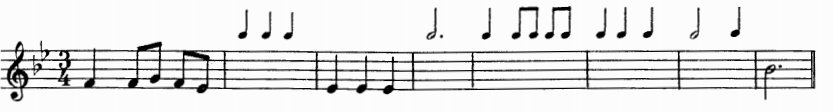 Задания по ритмике принимаются по вторник включительно!!!Выполненное задание пришлите мне по адресу vcherashnyaya-distant2020@yandex.ru. В письме не забудьте указать имя и фамилию.